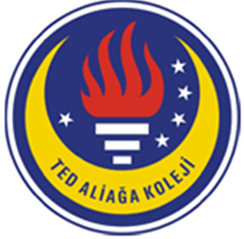 TAUF 2020DANIŞMAN ÖĞRETMEN FORMUOkul Adı: Okulun Bulunduğu İl:Adı-SoyadıE-posta Adresi(kişinin açık rızası ile)Telefon Numarası(kişinin açık rızası ile)